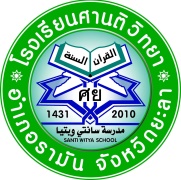 โรงเรียนศานติวิทยาโรงเรียนศานติวิทยาโรงเรียนศานติวิทยาแบบทดสอบวัดผลปลายภาคเรียนแบบทดสอบวัดผลปลายภาคเรียนแบบทดสอบวัดผลปลายภาคเรียนรายวิชา ............................................รหัสวิชา ....................ชั้นมัธยมศึกษาปีที่ .......ภาคเรียนที่ .... ปีการศึกษา ...............กลุ่มสาระการเรียนรู้....................  คำชี้แจง 1.2.มาตรฐานการเรียนรู้ตัวชี้วัด/ผลการเรียนรู้ข้อสอบตอนที่/ ข้อที่ตอนที่ 1  ข้อสอบปรนัย 4 ตัวเลือก จำนวน 20 ข้อ คะแนนเต็ม 20 คะแนนให้นักเรียนทำเครื่องหมายกากบาท () ลงในกระดาษคำตอบตอนที่ 1  ข้อสอบปรนัย 4 ตัวเลือก จำนวน 20 ข้อ คะแนนเต็ม 20 คะแนนให้นักเรียนทำเครื่องหมายกากบาท () ลงในกระดาษคำตอบตอนที่ 1  ข้อสอบปรนัย 4 ตัวเลือก จำนวน 20 ข้อ คะแนนเต็ม 20 คะแนนให้นักเรียนทำเครื่องหมายกากบาท () ลงในกระดาษคำตอบข้อ 1-10 ข้อ 1-10 เรื่อง ...........................ตอนที่ 2  ข้อสอบอัตนัย จำนวน 2 ข้อ คะแนนเต็ม 20 คะแนนให้นักเรียนเขียนอธิบายตามที่โจทย์กำหนด ลงในกระดาษคำตอบตอนที่ 2  ข้อสอบอัตนัย จำนวน 2 ข้อ คะแนนเต็ม 20 คะแนนให้นักเรียนเขียนอธิบายตามที่โจทย์กำหนด ลงในกระดาษคำตอบตอนที่ 2  ข้อสอบอัตนัย จำนวน 2 ข้อ คะแนนเต็ม 20 คะแนนให้นักเรียนเขียนอธิบายตามที่โจทย์กำหนด ลงในกระดาษคำตอบข้อ 11-12 ข้อ 11-12 เรื่อง ...........................ลงชื่อ(                                    )ครูประจำวิชาลงชื่อ(                                  )หัวหน้ากลุ่มสาระการเรียนรู้ลงชื่อ( นายมะนาวี  นิริงจือแร )รองผู้อำนวยการกลุ่มบริหารงานวิชาการ